Update for key stakeholders
3 March 2023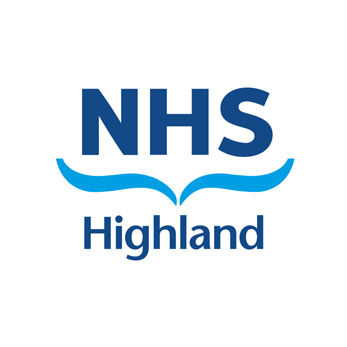 NTCSite visitsWe are now starting a programme of site visits, beginning with colleagues who will be working on the site to enable them to become familiar with it. NHS Highland Board members will be invited to a site visit on 21 March. MPs, MSPs and councillors will be invited to a site visit on 24 March. Further tours will be organised for the wider health and care community, including colleagues from the Scottish Ambulance Service, GPs etc, and there will be public open days for the wider community.ParkingParking within NTC-H grounds will be solely for patients, blue badge holders and patient transport vehicles. There will be provision for any staff that require parking for mobility reasons and ward staff working shifts, however most staff will be encouraged to park in:The campus visitor car park which is on the left hand-side as you enter the campus site and then to walk to the NTC-H.Campus car park 3: as you come into the campus, you turn left and follow the road around the perimeter of the UHI site. Car park 3 is the car park closest to the NTC-H. (Opens @ 08:00 and closes @ 18:00 - with extended opening Tuesday/ Wednesday until 21:00).Parking use will be monitored from the outset to encourage responsible parking. Lift sharing and alternative transport is encouraged wherever possible. There are four buses an hour serving the Campus. For an initial trial period, the bus service will pick up and drop off at the front door of NTC-H. Where possible, buses will be scheduled to coincide with staff shifts. Free shuttle transport within the campus will also be available to NHS staff who will be able to board any Stagecoach bus service passing through the Campus. Staff will be made aware of this as well as promotional offers to encourage bus travelThe staff entrance to the NTC-H is around the back of the building.StaffinSraffin openingFeedback		If you have comments or queries please contact nhshighland.feedback@nhs.scot